MOÇÃO De Aplausos ao Colégio Anglo Itatiba pela participação no evento “AUE” (Amigos Unidos pelo Esporte) e ``AUEZINHO´´.Considerando que essa moção vem parabenizar as escolas participantes que reconhecem a importância social que o esporte tem no desenvolvimento da criança e do adolescente.Considerando que é de grande valia, qualquer que seja o movimento voltado para essa área, pois é de conhecimento de todos que o esporte é uma pratica que além de saudável previne e diminui a incidência de jovens envolvidos com drogas e atos ilícitos, gerando resultados positivos para toda uma sociedade.Considerando que os alunos e todos que compareceram no evento também tiveram grande contribuição para o sucesso do projeto.Diante do exposto, solicito que seja enviado ao expediente, Colégio Anglo Itatiba e aos seus alunos a presente Moção de Congratulações e Aplausos pela participação no evento “Amigos Unidos pelo Esporte”.Palácio 1º de novembro, 12 de novembro de 2018                                                      Fernando Soares                                                        Vereador PR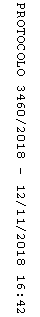 